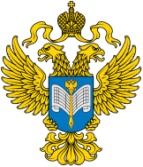 ФЕДЕРАЛЬНАЯ СЛУЖБА ГОСУДАРСТВЕННОЙ СТАТИСТИКИ (РОССТАТ)Территориальный орган Федеральной службы государственной статистики по Белгородской области (БЕЛГОРОДСТАТ)ПРЕСС-РЕЛИЗ Основные показатели социально-экономического развития 
Белгородской области на фоне России и регионов 
Центрального федерального округа в январе-октябре 2022 годаПо данным Белгородстата по итогам работы за январь-октябрь 2022 года индекс промышленного производства по видам экономической деятельности: "Добыча полезных ископаемых", "Обрабатывающие производства", "Обеспечение электрической энергией, газом и паром; кондиционирование воздуха", "Водоснабжение; водоотведение, организация сбора и утилизации отходов, деятельность по ликвидации загрязнений" в Российской Федерации по сравнению с январем-октябрем 2021 года составил 100,1%, в среднем по регионам Центрального федерального округа (ЦФО) – 103,9%, в Белгородской области – 100,6%. По объему отгруженных товаров собственного производства, выполненных работ и услуг собственными силами в январе-октябре 2022 года в расчете на душу населения по виду экономической деятельности "Добыча полезных ископаемых" 
(140,6 тыс. рублей) Белгородская область среди регионов ЦФО занимает лидирующее положение; по виду деятельности "Обрабатывающие производства" Белгородскую область 
(574,4 тыс. рублей) опережают Липецкая (796,6 тыс. рублей), Калужская (719,4 тыс. рублей), Тульская (653,5 тыс. рублей) области и г. Москва (629,1 тыс. рублей).В январе-октябре 2022 года в области за счет всех источников финансирования сдано в эксплуатацию 725,9 тыс. м2 общей площади жилых помещений, или 83,7% к уровню января-октября 2021 года. На долю области приходится 2,6% от сданной в эксплуатацию общей площади жилья по ЦФО и 0,8% – по России в целом.Объем введенного жилья в расчете на 1000 человек населения в среднем по России составил 603,3 м2, по регионам ЦФО – 724,4 м2, в Белгородской области – 
473,9 м2. В январе-октябре 2022 года в сельскохозяйственных организациях Белгородской области произведено скота и птицы на убой (в живом весе) 1427,7 тыс. тонн (98,8% к уровню января-октября 2021 года), 487,2 тыс. тонн молока (104,6%), 1256,4 млн штук яиц (100,5%).Белгородская область по объему производства скота и птицы на убой (в живом весе) в расчете на душу населения (932,0 кг) занимает лидирующее положение среди регионов ЦФО. Объем производства молока в расчете на душу населения (в Белгородской области – 318,0 кг) больше в Рязанской (420,0 кг) и в Калужской (377,8 кг) областях; яиц (820 штук) – в Ярославской (1338 штук) и в Костромской (1237 штук) областях.Оборот розничной торговли в январе-октябре 2022 года составил по области 
362,4 млрд рублей. По предварительным данным, населению было оказано платных 
услуг на сумму 85,3 млрд рублей. Оборот розничной торговли в расчете на душу населения (в Белгородской области – 236,6 тыс. рублей) среди регионов ЦФО выше в г. Москве, в Московской, Воронежской и в Липецкой областях. По объему платных услуг, оказанных на душу населения, Белгородскую область (55,7 тыс. рублей) опережают г. Москва, Московская и Липецкая области. В январе-сентябре 2022 года положительный финансовый результат деятельности организаций области (без субъектов малого предпринимательства, кредитных организаций, государственных (муниципальных) учреждений, некредитных финансовых организаций) составил 210,6 млрд рублей. Среди регионов ЦФО по сальдированному финансовому результату в расчете на душу населения Белгородскую область (137,4 тыс. рублей) опережают г. Москва (364,8 тыс. рублей) и Липецкая область (201,4 тыс. рублей).Среднедушевые денежные доходы населения Белгородской области в январе-сентябре 2022 года составили 38193 рубля, в среднем по России – 42211 рублей, по регионам ЦФО – 57057 рублей. Среди регионов ЦФО Белгородскую область по этому показателю опережают г. Москва (92184 рубля) и Московская область (55783 рубля).Рост реальных денежных доходов населения в январе-сентябре 2022 года по отношению к январю-сентябрю 2021 года среди регионов ЦФО отмечен только в 
г. Москве (на 0,1 процентного пункта). В среднем по России – снижение на 
1,7 процентного пункта, по регионам ЦФО – на 1,8 процентного пункта, в Белгородской области – на 1 процентный пункт. Средняя номинальная начисленная заработная плата по полному кругу организаций Белгородской области в сентябре 2022 года составила 45587 рублей и по сравнению с сентябрем 2021 года увеличилась на 11,9%, в целом по Российской Федерации – 61879 рублей (увеличение на 12,1%), по регионам ЦФО – 76851 рубль (на 11,1%). Самая высокая заработная плата среди регионов ЦФО отмечена в г. Москве (113895 рублей), в Московской (68411 рублей), Калужской (50672 рубля), Тульской (47964 рубля) и в Воронежской (45831 рубль) областях.Демографическая ситуация в январе-сентябре 2022 года сложилась следующим образом. Общий коэффициент рождаемости в Белгородской области составил 
7,3 родившихся на 1000 человек населения. Коэффициенты смертности населения (в Белгородской области – 14,4 на 1000 человек населения) и естественной убыли (7,1 на 1000 человек населения) среди регионов ЦФО ниже в г. Москве (10,2 и 
0,3 соответственно) и в Московской области (13,1 и 3,6 соответственно). При использовании материалов Территориального органа Федеральной службы государственной статистики по Белгородской области 
в средствах массовой информации ссылка на источник обязательна